СОВЕТ ДЕПУТАТОВ ЩЁЛКОВСКОГО МУНИЦИПАЛЬНОГО РАЙОНАМОСКОВСКОЙ ОБЛАСТИР Е Ш Е Н И Е от 26.12.2017 № 647/68О внесении изменений в Положение о Комитете по культуре и туризму Администрации Щёлковского муниципального района, утвержденное решением Совета депутатов Щёлковского муниципального районаМосковской области от 16.12.2014 № 53/9-18-НПАВ соответствии с Федеральным законом от 06.10.2003 № 131-ФЗ «Об общих принципах организации местного самоуправления в Российской Федерации», Уставом Щёлковского муниципального района, Совет депутатов Щёлковского муниципального района решил:Внести изменения в Положение о Комитете по культуре и туризму Администрации Щёлковского муниципального района, утвержденное решением Совета депутатов Щёлковского муниципального района от 16.12.2014 № 53/9-18-НПА «Об учреждении отраслевого органа «Комитет по культуре и туризму Администрации Щёлковского муниципального района» (с изменениями от 28.06.2016 № 319/39), утвердив Положение о Комитете по культуре и туризму Администрации Щёлковского муниципального района в новой прилагаемой редакции на 12 листах.Настоящее решение подлежит размещению на официальном сайте Администрации Щёлковского муниципального района.Контроль за выполнением настоящего решения возложить на постоянную комиссию Совета депутатов Щёлковского муниципального района по вопросам местного самоуправления, взаимодействия со средствами массовой информации и правоохранительной деятельности (Правашинский В.В.).Председатель Совета депутатов Щёлковского муниципального района                                   Н.В. Суровцева					УТВЕРЖДЕНО	решением  Совета  депутатовЩёлковского муниципального районаот 26.12.2017 № 647/68П О Л О Ж Е Н И Ео Комитете по культуре и туризмуАдминистрации Щёлковского муниципального района1. Общие положенияКомитет по культуре и туризму Администрации Щёлковского муниципального района, именуемый в дальнейшем «Комитет», является отраслевым органом Администрации Щёлковского муниципального района, обеспечивающим реализацию полномочий Администрации Щёлковского муниципального района в сфере культуры и туризма на территории Щёлковского муниципального района и городского поселения Щёлково Щёлковского муниципального района.Место нахождение Комитета: г. Щёлково, пл. Ленина, д. 2.	1.3. Комитет в своей деятельности руководствуется Конституцией Российской Федерации, законодательством Российской Федерации и Московской области, Уставом Щёлковского муниципального района, муниципальными правовыми актами Щёлковского муниципального района, настоящим Положением.1.4. Финансирование деятельности Комитета осуществляется за счёт средств бюджета Щёлковского муниципального района и городского поселения Щёлково.1.5. Комитет является юридическим лицом в форме муниципального казённого учреждения, имеет необходимое для осуществления своих полномочий имущество, находящееся в собственности муниципального образования Щёлковский муниципальный район и закреплённое за ним на праве оперативного управления, может от своего имени приобретать и осуществлять имущественные и личные неимущественные права, нести обязанности, выступать истцом и ответчиком в судах.1.6. Комитет имеет самостоятельный баланс, лицевые и иные счета, открываемые в порядке, установленном действующим законодательством, печать со своим наименованием и гербом муниципального образования Щёлковский муниципальный район, а также соответствующие штампы и бланки, необходимые для его деятельности. 1.7. Комитет является главным распорядителем и получателем бюджетных средств Щёлковского муниципального района и городского поселения Щёлково Щёлковского муниципального района в сфере культуры и туризма. В ведении Комитета находятся муниципальные учреждения Щёлковского муниципального района и городского поселения Щёлково Щёлковского муниципального района в сфере культуры и туризма. Комитет осуществляет в отношении подведомственных учреждений полномочия главного распорядителя и получателя бюджетных средств Щёлковского муниципального района и городского поселения Щёлково Щёлковского муниципального района в сфере культуры и туризма.1.10.	Положение о Комитете утверждается решением Совета депутатов Щёлковского муниципального района. Изменения и дополнения в настоящее Положение вносятся решением Совета депутатов Щёлковского муниципального района.1.11. Структура, штатная численность Комитета утверждается Главой Щёлковского муниципального района.1.12. Комитет возглавляет председатель Комитета по культуре и туризму Администрации Щёлковского муниципального района, назначаемый на должность Главой Щёлковского муниципального района и действующий на основании трудового договора, заключённого в соответствии с действующим законодательством Российской Федерации и должностной инструкции.1.13. Председатель Комитета: -  осуществляет руководство Комитетом на принципах единоначалия и несет персональную ответственность за выполнение возложенных на Комитет задач;  -  утверждает штатное расписание Комитета в пределах, утвержденной штатной численности и фонд оплаты труда; -  назначает на должность и освобождает от должности сотрудников Комитета, заключает и расторгает с ними трудовые договоры, применяет к сотрудникам меры поощрения и дисциплинарного взыскания; - утверждает должностные инструкции сотрудников Комитета, распределяет функциональные обязанности между ними, согласовывает должностные инструкции руководителей подведомственных учреждений; - вносит заместителю Главы Администрации Щёлковского муниципального района, курирующего деятельность Комитета, предложения о необходимых изменениях и дополнениях в штатное расписание Комитета в пределах годового фонда оплаты труда; - без доверенности действует от имени Комитета в отношениях с органами власти, предприятиями, учреждениями и организациями; - издаёт в пределах возложенных на Комитет полномочий распоряжения для решения вопросов в сфере культуры, туризма, приказы по вопросам организации работы Комитета и приказы по личному составу;  - представляет Комитет в федеральных, областных, городских и иных организациях по вопросам, входящим в компетенцию Комитета; - заключает договоры, соглашения и контракты от имени Комитета; - вносит предложения Главе Щёлковского муниципального района о назначении и освобождении от должности руководителей муниципальных учреждений сферы культуры и туризма; - представляет на утверждение Главе Щёлковского муниципального района и согласовывает кандидатуры руководителей подведомственных учреждений; - участвует в совещаниях и заседаниях, проводимых Главой Щёлковского муниципального района и его заместителями; -  решает другие вопросы, связанные с деятельностью Комитета.1.14. Кадровое делопроизводство, юридическое сопровождение и информационное обеспечение осуществляют соответствующие органы Администрации Щёлковского муниципального района.1.15. Комитет обеспечивает информирование населения Щёлковского муниципального района по вопросам местного значения в сфере культуры и туризма; 1.16. Комитет может быть реорганизован, ликвидирован или переименован в порядке, установленном законодательством, по решению Совета депутатов Щёлковского муниципального района.Права КомитетаКомитет имеет право:2.1. Запрашивать и получать необходимую информацию по вопросам, относящимся к его компетенции, от органов государственной власти, органов местного самоуправления муниципальных образований Щёлковского муниципального района, органов Администрации Щёлковского муниципального района, организаций независимо от их организационно- правовой формы, расположенных на территории Щёлковского муниципального района;2.2. Формировать и утверждать ведомственные перечни и показатели качества муниципальных услуг и работ, оказываемых и выполняемых подведомственными Комитету муниципальными учреждениями культуры Щёлковского муниципального района и городского поселения Щёлково;2.3. Разрабатывать и утверждать значения базовых нормативов затрат на оказание муниципальных услуг (выполнение работ), применяемых при расчете финансового обеспечения выполнения муниципального задания подведомственных Комитету муниципальных учреждений культуры Щёлковского муниципального района и городского поселения Щёлково;2.4. Формировать и утверждать муниципальные задания на оказание муниципальных услуг (выполнение работ) подведомственных Комитету муниципальных учреждений культуры Щёлковского муниципального района и городского поселения Щёлково;2.5. Распределять и перераспределять в установленном порядке бюджетные ассигнования и лимиты бюджетных обязательств, предусмотренных бюджетом Щёлковского муниципального района и городского поселения Щёлково на очередной финансовый год на содержание Комитета и подведомственных ему муниципальных учреждений;2.7. Обеспечивать результативность, адресность и целевой характер использования бюджетных средств в соответствии с утвержденными ему бюджетными ассигнованиями и лимитами бюджетных обязательств;2.8. Создавать постоянные и целевые комиссии, созывать совещания для выполнения задач и функций Комитета с привлечением руководителей, специалистов органов Администрации Щёлковского муниципального района и организаций района;2.9. Осуществлять рекламно-информационную и издательскую деятельность в сфере культуры и туризма;2.10. Вносить предложения о создании, реорганизации и ликвидации муниципальных учреждений культуры и туризма;2.11. Вносить предложения по определению штатной численности муниципальных учреждений культуры и туризма;2.12. Вносить предложения в соответствующие органы местного самоуправления Щёлковского муниципального района о награждении работников подведомственных учреждений, работников Комитета государственным и иными наградами, присвоении почётных званий;2.13. Обеспечивать организационное и информационно-методическое взаимодействие с организациями и предприятиями туриндустрии Щёлковского муниципального района и городского поселения Щёлково;2.14. Разрабатывать проекты муниципальных нормативно-правовых актов в сфере культуры и туризма;2.15. Осуществлять контроль за сохранением и использованием объектов культурного наследия в соответствии с действующим законодательством;2.16. Обеспечивать объективное, всестороннее и своевременное рассмотрение обращений граждан по вопросам, относящимся к компетенции Комитета;2.17. Осуществлять иные полномочия в соответствии с действующим законодательством и муниципальными нормативно-правовыми актами.Основные задачи и функции КомитетаОсновными задачами Комитета являются:Обеспечение преемственности государственной политики в области развития культуры и туризма на территории Щёлковского муниципального района и городского поселения Щёлково;Создание условий на территории Щёлковского муниципального района и городского поселения Щёлково для реализации конституционных прав граждан на участие в культурной жизни, использование ценностного потенциала учреждений культуры и туризма;Формирование и утверждение муниципальных заданий.Разработка и реализация муниципальных целевых программ и мероприятий, направленных на создание в Щёлковском муниципальном районе и городском поселении Щёлково благоприятной среды для развития культурно-просветительского и туристического обслуживания населения.Повышение качества оказания услуг в области культурно-досуговой, туристической и образовательной деятельности в сфере культуры в учреждениях Щёлковского муниципального района и городского поселения Щёлково;Взаимодействие с органами местного самоуправления Щёлковского муниципального района и городского поселения Щёлково;Создание условий для эффективной деятельности учреждений, подведомственных Комитету;Организация и проведение мероприятий в сфере культуры;Развитие театральной деятельности в учреждениях культуры Щёлковского муниципального района и городского поселения Щёлково;Укрепление дружеских связей с представителями городов-побратимов;Благоустройство парковых территорий, парков культуры и отдыха в городских и сельских поселениях Щёлковского муниципального района;Развитие музейного дела и экспозиционно-выставочной деятельности на территории Щёлковского муниципального района и городского поселения Щёлково;Учет, охрана и содержание памятников истории и культуры, расположенных на территории Щёлковского муниципального района и городского поселения Щёлково, пропаганда их культурно-исторического значения;Создание условий для формирования положительного образа Щёлковского муниципального района в целях развития его туристической привлекательности;Развитие международного и межрегионального сотрудничества в сфере туризма;Создание организационно-правовых и экономических условий развития въездного и внутреннего туризма, доступности туризма для всех категорий граждан;Обеспечение межотраслевой координации по вопросам укрепления и развития туристической индустрии в Щёлковском муниципальном районе и городском поселении Щёлково;Совершенствование системы библиотечного обслуживания населения, комплектование и обеспечение сохранности библиотечных фондов Щёлковского муниципального района и городского поселения Щёлково;Создание условий для организации досуга населения, обеспечения доступности услуг учреждений культуры и туризма для жителей Щёлковского муниципального района и городского поселения Щёлково с учётом потребностей различных социальных и возрастных групп;Координация деятельности учреждений культуры, оказание им методической и практической помощи в организации работы;Организация сетевого и межведомственного взаимодействия учреждений культуры, туризма и дополнительного образования детей в сфере культуры Щёлковского муниципального района и городского поселения Щёлково;Разработка предложений по строительству, реконструкции и ремонту зданий подведомственных учреждений, контроль за организацией работ;Организация и проведение на территории Щёлковского муниципального района и городского поселения Щёлково, при участии подведомственных учреждений, культурно-массовых мероприятий, способствующих воспитанию у жителей патриотического отношения к родному городу, его культурно-историческому наследию, сохранению и приумножению традиций и достижений;Создание условий для разработки, отбора и тиражирования эффективных педагогических, информационно-коммуникационных и социально-культурных технологий;Выявление одарённых детей в Щёлковском муниципальном районе и создание условий для их дальнейшего творческого развития;Развитие инклюзивных моделей организации работы в сфере культуры и туризма;Организация подготовки повышения квалификации, аттестации специалистов Комитета. Комитет в соответствии с возложенными на него задачами, осуществляет следующие функциями: Обеспечивает в пределах ведения Комитета выполнение федеральных, муниципальных, областных целевых программ, в реализации которых участвует Щёлковский муниципальных район и городское поселение Щёлково; участвует в разработке и реализации иных социально-экономических программ Щёлковского муниципального района и городского поселения Щёлково;Формирует стратегию развития сферы культуры и туризма с учётом потребностей населения и перспектив социально-экономического развития Щёлковского муниципального района и городского поселения Щёлково;Разрабатывает план мероприятий по переходу к формированию «умной социальной политики» и осуществляет его реализацию;Участвует в формировании проекта бюджета Щёлковского муниципального района и городского поселения Щёлково в части расходов на культуру и туризм;Является муниципальным заказчиком муниципальных программ Щёлковского муниципального района и городского поселения Щёлково;Осуществляет контроль над выполнением плана платных услуг, оказываемых учреждениями культуры и туризма Щёлковского муниципального района и городского поселения Щёлково;Осуществляет координацию деятельности подведомственных муниципальных учреждений, в том числе контроль их финансово-хозяйственной деятельности, сохранности и эффективности использования закрепленной за ними муниципальной собственности;Участвует в пределах своих полномочий в ликвидации чрезвычайных ситуаций и последствий стихийных бедствий, внедряет современные системы безопасности в подведомственных Комитету учреждениях;Содействует развитию сетевого взаимодействия учреждений культуры и туризма Щёлковского муниципального района и городского поселения Щёлково;Делегирует талантливую молодёжь и участников творческих коллективов на региональные, Всероссийские, Европейские и международные мероприятия;Содействует разработке специализированных обучающих и образовательных программ, мероприятий, учитывающих возможности и потребности инвалидов;Ежегодно формирует календарный план работы Комитета;Предоставляет органам местного самоуправления Щёлковского муниципального района информацию по вопросам, относящимся к ведению Комитета;Готовит и согласовывает проекты правовых актов по вопросам, отнесённым к компетенции Комитета;Ежегодно представляет информацию о своей деятельности в Совет депутатов Щёлковского муниципального района и в Совет депутатов городского поселения Щёлково;Осуществляет согласование годовых, квартальных, месячных планов и штатных расписаний подведомственных учреждений;Создает систему информационного, документационного, методического обеспечения деятельности подведомственных Комитету учреждений в Щёлковском муниципальном районе и городском поселении Щёлково;Организует конкурсы, мониторинги и другие мероприятия, позволяющие выявить наиболее эффективные технологии в области развития культуры и туризма;Сотрудничает с учреждениями государственного и частного сектора других сфер деятельности (образования, спорта, молодёжной политики и др.);Рассматривает обращения граждан и представителей организаций по вопросам, относящимся к компетенции Комитета, и принимает по ним необходимые меры;Представляет Главе Щёлковского муниципального района  документы на присвоение почётных званий, почётных грамот, почётных знаков и благодарственных писем;Взаимодействует с органами местного самоуправления других муниципальных образований по вопросам развития культуры и туризма Щёлковского муниципального района и городского поселения Щёлково, относящимся к компетенции муниципального образования в соответствии с действующим законодательством Российской Федерации;Организует сбор статистических показателей, характеризующих состояние сферы культуры и туризма городских и сельских поселений Щёлковского муниципального района и представляет указанные данные соответствующим органам государственной власти в порядке, установленном Правительством Российской Федерации;Осуществляет контроль за сохранением и использованием объектов культурного наследия в соответствии с законодательством;Осуществляет комплексный анализ и прогнозирование тенденций развития культуры и туризма Щёлковского муниципального района и городского поселения Щёлково;Содействует развитию туристской индустрии в Щёлковском муниципальном районе и городском поселении Щёлково;Проводит конкурсы по различным направлениям культурно-досуговой, образовательной и туристической деятельности;Содействует формированию безбарьерной среды на территории учреждений культуры, искусства и туризма Щёлковского муниципального района и городского поселения Щёлково;Принимает участие в аттестации работников муниципальных учреждений, подведомственных Комитету;Вносит предложения по привлечению в сферу культуры и туризма дополнительных инвестиций, содействует созданию общественных фондов поддержки культуры и туризма;Принимает участие в областных, российских и международных конференциях и семинарах по вопросам развития сферы культуры и туризма.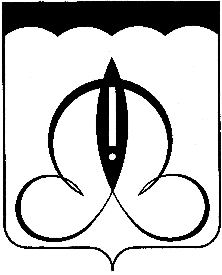 